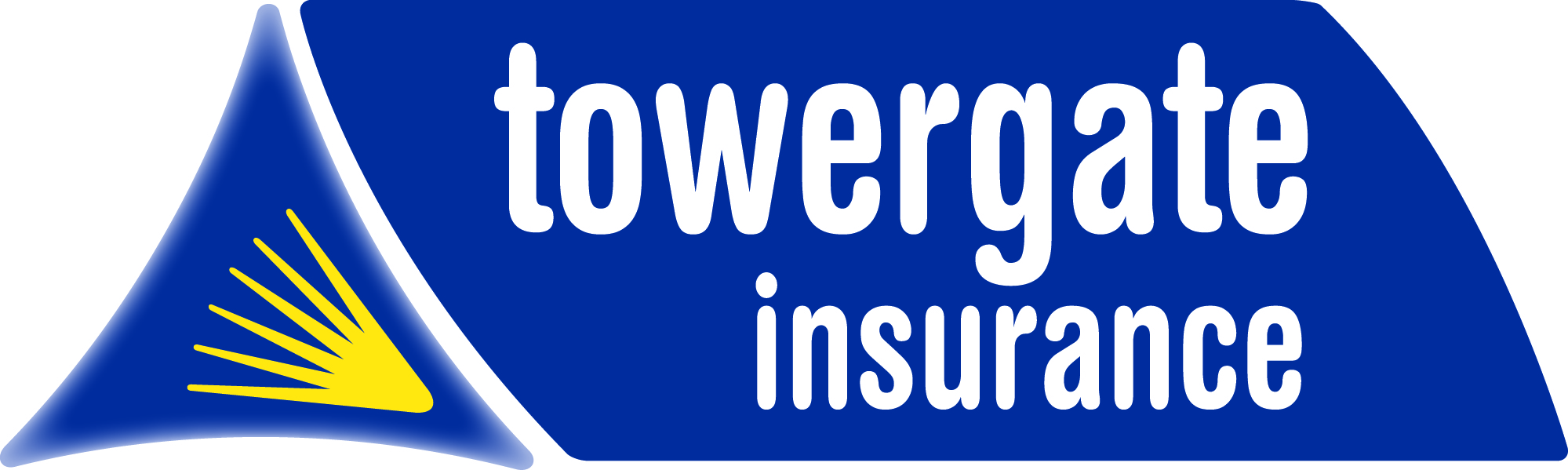 In-house Counsel, Kent, 3 to 8 years’ PQE*Towergate is an entrepreneurial company, led by people with a reputation for innovation and professionalism.  Launched  in  1997 and, following almost 300 acquisitions,  Towergate  is now one  of  the  UK’s  largest  independently  owned  insurance intermediaries.  It generates more than £3 billion of pro forma gross written premium across its companies and employs 5,000 people across 120 UK offices.    The business is an important distribution channel for a significant range of insurance products and a key strategic partner for the UK’s largest insurers.Due to the business’ continued success, Towergate is now looking to grow its legal team which is based in Maidstone in Kent.  The team provides a “full service” support to the business across both contentious and non contentious matters.  This includes, for example, advising on acquisitions, litigation, employment, insurance, outsourcing, procurement, IT, IP, data protection and operational commercial contracts and matters.  To be considered, you will be a qualified lawyer with about 3 to 8 years’ post qualified experience, some of which will have been gained in a leading law firm or in-house.  Insurance experience will be very helpful, but candidates with a broad litigation, commercial or corporate background will also be considered.  Your soft skills will also be key – you must be a team player, with a “can do” attitude and able to juggle a full and changing workload.  This is a really exciting time to join Towergate - not only will you be exposed to a high quality and broad range of work, but you will also join a close knit and friendly team.  A good salary and benefits package is on offer.For further information or to apply, please contact our exclusively retained consultants Sam Baker or Nick Creed at Baker Creed on 020 7871 1560 or email info@bakercreed.co.uk.  All direct or third party applications will be forwarded to Baker Creed for consideration.* The PQE indicated is intended as a guide only and does not preclude applications from those with more or less PQE.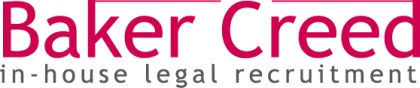 